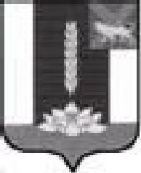 ДУМА ЧЕРНИГОВСКОГО РАЙОНА__________________________________________________________________РЕШЕНИЕПринято Думой Черниговского района30 января 2019 годаВ соответствии с Федеральным законом от 25.12.2008 года № 273-ФЗ "О противодействии коррупции", в целях реализации Национальной стратегии противодействия коррупции, утвержденной Указом Президента Российской Федерации от 13 апреля 2010 г. № 460, руководствуясь Уставом Черниговского района:1. Внести в Порядок размещения сведений о доходах, расходах, об имуществе и обязательствах имущественного характера отдельных категорий лиц и членов их семей на официальных сайтах органов местного самоуправления и предоставления этих сведений средствам массовой информации для опубликования, утверждённый Решением Думы Черниговского района от 28.04.2016 № 25-НПА следующие изменения: 1) дополнить Порядок частью 4.1 следующего содержания:«4.1. Сведения о доходах, расходах, об имуществе и обязательствах имущественного характера, указанные в части 2 настоящего Порядка, размещают на официальном сайте и предоставляются средствам массовой информации для опубликования в связи с их запросами, по формам установленным Приложением 1 и Приложением 2 к настоящему Порядку».2) дополнить Порядок   Приложением 1 в редакции Приложения 1 к настоящему решению.3) дополнить Порядок Приложением 2 в редакции Приложения 2 к настоящему решению. 2. Настоящее Решение вступает в силу с момента опубликования в «Вестнике нормативных актов Черниговского района» приложении к газете «Новое время».Глава Черниговского района                                                                     В.Н. Сёмкин31 января 2019 года№ 145-НПА Приложение 1к решению Думы Черниговского районаот  31.01.2019 № 145-НПАПриложение 1к Порядок размещения сведений о доходах, расходах, об имуществе и обязательствах имущественного характера отдельных категорий лиц и членов их семей на официальных сайтах органов местного самоуправления и предоставления этих сведений средствам массовой информации для опубликованияСведенияо доходах, об имуществе и обязательствах имущественного характера ___________________________________________________________ и членов его семьи за период(полное наименование должности с указанием наименования органа местного самоуправления/учреждения)с 1 января по 31 декабря 20__годаПриложение 2к решению Думы Черниговского районаот  31.01.2019 № 145-НПАПриложение 2к Порядок размещения сведений о доходах, расходах, об имуществе и обязательствах имущественного характера отдельных категорий лиц и членов их семей на официальных сайтах органов местного самоуправления и предоставления этих сведений средствам массовой информации для опубликованияСведения об источниках получения средств, за счет которых совершены сделки (совершена сделка) по приобретению земельного участка, иного объекта недвижимого имущества, транспортного средства, ценных бумаг, долей участия, паев в уставных (складочных) капиталах организаций, если общая сумма таких сделок превышает общий доход лица, его супруги (супруга) за три последних года, предшествующих отчетному периоду_________________________________________________________________(полное наименование замещаемой должности с указанием наименования органа местного самоуправления/учреждения)Примечание</> Указывается в случае, если сделки (сделка) совершены супругой (супругом).<2> Указывается в случае, если сделки (сделка) совершены несовершеннолетним ребенком.<3> Указывается приобретенное имущество: земельный участок, иной объект недвижимого имущества, транспортное средство, ценные бумаги, доли участия, паи в уставных (складочных) капиталах организаций. <4> Доход по основному месту работы, доход от иной разрешенной законом деятельности, доход от вкладов в банках и иных кредитных организациях, накопления за предыдущие годы, наследство, дар, заем, ипотека, доход от продажи имущества, иные кредитные обязательства, другое.О внесении изменений в Порядок размещения сведений о доходах, расходах, об имуществе и обязательствах имущественного характера отдельных категорий лиц и членов их семей на официальных сайтах органов местного самоуправления и предоставления этих сведений средствам массовой информации для опубликованияДекларированный годовой доход за год (руб.)Перечень объектов недвижимого имущества и транспортных средств, принадлежащих на праве собственностиПеречень объектов недвижимого имущества и транспортных средств, принадлежащих на праве собственностиПеречень объектов недвижимого имущества и транспортных средств, принадлежащих на праве собственностиПеречень объектов недвижимого имущества и транспортных средств, принадлежащих на праве собственностиПеречень объектов недвижимого имущества, находящихся в пользованииПеречень объектов недвижимого имущества, находящихся в пользованииПеречень объектов недвижимого имущества, находящихся в пользованииДекларированный годовой доход за год (руб.)видобъектовнедвижимостиплощадь (кв. м)странарасположениявид и марка транспортн ых средств, годвидобъектовнедвижимостиплощадь (кв. м)странарасположенияФ.И.О.лица,предоставившего сведения (члены семьи без указания Ф.И.О.)Имущество, приобретенное по сделкам (сделке), общая сумма которых превышает общий доход лица, и его супруги (супруга) за последних три года, предшествующих отчетному периоду <3>Источник получения средств, за счет которых приобретено имущество <4>Фамилия, имя, отчество лица, замещающего должность"Супруга" или "Супруг" без ФИО <1>"Дочь" или "Сын" без ФИО <2>